  ÉTLAP ovi                                2020. Október hó               Kóny 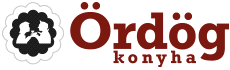 
A szükség szerinti étlap változtatásért előre is elnézésüket kérjük, megértésüket köszönjük.                                        Jó étvágyat kívánunk!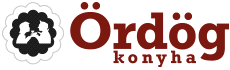                                                                                                                             Ördögkonyha dolgozói TízóraiEbédUzsonna1.CsütörtökTej,fonott kalács,margarinKertész leves,Csirkepaprikás, tésztaköretPárizsi felvágott, delma, zöldpaprika, tk zsemle2. PéntekGyümölcstea,magyaros vajkrém,paradicsom,  tk kenyérGomba leves, Tarhonyás hús, savanyúság Meggyes túrókrém,zsemle  5. HétfőAlmalé,natúr kockasajt,tk.kifliRizs leves,Tökfőzelék, lecsós szelet, tk kenyérCsirkemell sonka, margarinsaláta, magos zsemle6.KeddTej,málnás.túrós chroissantTárkonyos sertésragu leves, Darás metélt Trappista sajt , delma,uborka, tk zsemle 7. SzerdaGyümölcsnapTea,zöldfűszeres sajtkrémretek, tk kenyér Karalábé leves, Temesvári tokány,  párolt rizs Epres joghurt,kifli 8. CsütörtökTej, áfonya lekvár,margarin, tk.kenyér Paradicsomleves, Kukoricapelyhes halfilé, sárgarépás bulgurSoproni felvágott, margarin, császárzsemle9. PéntekTejeskávé,kenőmájas , paprika,tk kifli Magyaros burgonyaleves, Mexikói sertéstokány, csőtésztaTejszelet,alma12. HétfőTej,meggyes pite Köménymag leves zabgaluskával,Szárazbabfőzelék, csirkepörkölt, kenyérLapka sajt, delma, paradicsom, tk zsemle13.KeddTej ,zala felvágott, margarin,tk kenyér Csont leves, Milánói makaróni Körözött, uborka,zsemle14.SzerdaGyümölcsnapKakaó, briós Brokkoli krémleves, Mézes-mustáros sült csirkecomb,petrezselymes rizs Sonkás kockasajt, paradicsom, tk kifli 15.CsütörtökBarackos tea, natúr vajkrém, pritamin paprika, kifli Palóc leves,Buci-nudli Nyári turista, delma,jégcsapretek, tk.zsemle16.Péntek ,Gyümölcslé, tejszínes sajtkrém, zsemleLencse leves, Brassói aprópecsenye, burgonya,savanyúság Főtt tojás, margarin,saláta, zsemle 19.HétfőTej, kakaós csiga Daragaluska leves, Zöldborsófőzelék, sült virsli, tk kenyérEdámi sajt szelet, delma,uborka, tk.zsemle20.Kedd Tej ,olasz felvágott, margarinpaprika, tk.kenyérTojásleves, Natúr csirkemell, sajtmártás, kukoricás rizs Habos csokipuding 21.SzerdaGyümölcsnap Kakaó, zöldséges  párnaGyümölcs leves,Mustáros halfilé, petrezselymes burgonya, savanyúság  Vaníliás túrókrém, tk.zsemle22.CsütörtökTej, joghurtos delma,sárgarépa, tk.kenyér Vágottborsó leves virslivel,Aranygaluska vanília sodóval Pritaminos húskenyér ,margarin, zsemle23. PéntekÜnnepnap 23. PéntekÜnnepnap 23. PéntekÜnnepnap 23. PéntekÜnnepnap 26.Hétfő Tej, kuglóf Tavaszi zöldségleves,Paraj főzelék, sertéspörkölt, 1/2 burgonyaMagyaros vajkrém, retek,tk kenyér 27.Kedd  Csokis-banános tej,méz, margarin, kenyér Zeller leves,Gombás csirkemáj, párolt rizs Füstölt sajtszelet, delma, paprika, magos zsemle28.SzerdaGyümölcsnap Citromos tea, pulykamell sonka, delma,retek, tk.kenyér Húsgombóc levesBurgonyás kocka, kovászos uborka Gyümölcs joghurt,babapiskóta29.CsütörtökTej,gabonapehely Gulyás leves,Tepertős pogácsaTonhalpástétom, uborkatk.zsemle30.Péntek Tej, sajtos rúd Csontleves,Székelykáposzta, tk kenyér Csemege felvágott, delma, paradicsom, tk.zsemle